St Matthew’s, High Brooms, CE Primary School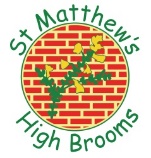 Person Specification:   Pastoral Support MentorCRITERIA QUALIFICATIONSGCSE (grades A*-C)  or equivalent in Maths and EnglishEvidence of Certification in counselling and/or therapy courses.EXPERIENCEPrevious experience of working with students and familiesin the public, private or voluntary sectorExperience of facilitating group workExperience of working with vulnerable children to raise their self esteem.SKILLS AND ABILITIESKnowledge of mentoring strategiesAbility to build rapport, engage and motivate othersGood interpersonal and excellent communication, listening and observation skillsAbility to deal with difficult/sensitive situationsAbility to manage confidential informationOrganisational abilities and accurate record keeping skills.Ability to work without immediate supervisions within the boundaries of the roleKNOWLEDGESound knowledge and understanding of child growth and developmentKnowledge of barriers to learningDemonstrate an understanding of confidentiality and safeguarding / child protection issues in a school setting